СОДЕРЖАНИЕРазработан на основе данных ГУ МЧС России по Свердловской области, ФГБУ «Уральское УГМС», Министерства здравоохранения Свердловской области, Управления Федеральной службы по надзору в сфере защиты прав потребителей и благополучия человека по Свердловской области, Управления ГИБДД ГУ МВД по Свердловской области, отдела ГИМС ГУ МЧС по Свердловской области, Министерства природных ресурсов и экологии Свердловской области, ФБУ «Авиалесохрана», ГКУ СО «Уральская база авиационной охраны лесов», Института проблем безопасного развития атомной энергетики РАНI. Мониторинг безопасности окружающей среды, диагностирование техногенной сферыв июне 2018 годаВ июне на территории Свердловской области зарегистрирована 
1 чрезвычайная ситуация: ДТП в МО «город Екатеринбург», пострадало 25 человек, 
в том числе 3 детей.С начала 2018 года зарегистрированы 3 чрезвычайные ситуации: ДТП с тяжкими последствиями (Камышловский МР), взрыв бытового газа с последующим возгоранием 
 и ДТП в МО «город Екатеринбург».За аналогичный период 2017 года зарегистрирована 1 чрезвычайная ситуация природного характера (муниципальная), связанная с прохождением комплекса опасных 
и неблагоприятных явлений в муниципальных образованиях: город Нижний Тагил, 
ГО Староуткинск, пострадало 10 человек, в том числе 1 человек погиб.С начала 2017 года зарегистрирована 1 чрезвычайная ситуация.Обзор природных явлений, паводковой, лесопожарной и экологической обстановкиАгрометеорологическая обстановкаВ первой декаде июня на территории области преобладала холодная погода, с частыми дождями. Тепло было 05-06 июня на крайнем юго-востоке области и 07 июня, когда среднесуточная температура воздуха составляла +15°,+20°, местами +21°,+24° и превышала норму на 3-8°, местами на 9-10°. В остальные дни среднесуточная температура воздуха была, в основном, на 1-4° ниже нормы и составляла +9°,+14°. Ночью воздух выхолаживался до 1-4°, местами наблюдались заморозки до -1°, -4°. В целом, за декаду больше всего осадков, 33-42 мм (160-200% от нормы), выпало 
на крайнем севере области и крайних юго-западных районах. Меньше всего осадков наблюдалось в центральных и восточных районах области, где выпало 7-12 мм (30-60% 
от нормы). На остальной территории сумма осадков за декаду составила 14-29 мм (70-130%).Во второй декаде июня на территории области наблюдалась необычно холодная погода. В большинстве дней среднесуточная температура воздуха находилась в пределах +7°,+12° 
и была на 4-8° ниже нормы. Дневные температуры колебались до +11°,+20о, ночные 
до +3°,+12о. Дожди различной интенсивности отмечались практически ежедневно, но распределение их по территории области было неравномерным.Больше всего осадков, 30-44 мм (160-220% от нормы), выпало на юго-западе области, 
в отдельных районах Горнозаводского управленческого округа, отдельных северных районах области и в городе Ирбите. На остальной территории сумма осадков за декаду составила 16-27 мм (80-150% 
от нормы).В конце анализируемого периода в Свердловской области наблюдалась облачная, местами ясная погода, прошли небольшие дожди, в отдельных районах с грозами. Местами 
по области порывы ветра достигали 24 м/с, в утренние часы наблюдался туман. Температура воздуха днём преимущественно составляла +26°, +31°, ночью +14°, +19°.Были отправлены экстренные предупреждения:- об ожидаемых ночью 04 июня местами в Свердловской области заморозках в воздухе 
и на поверхности почвы 0°, -3°. Предупреждение оправдалось;- об ожидаемых 08, 09, 11-12, 13, 16 июня в Свердловской области местами заморозках 
в воздухе и на поверхности почвы до -2°. Предупреждение не оправдалось только 12 и 16 июня;- об ожидаемых 05-06, 07, 20-21 июня местами на территории Свердловской области усилении ветра до 25 м/с и более, крупном граде, ливневых дождях, грозах. Предупреждение оправдалось;- об ожидаемых 28-29 июня в отдельных районах Свердловской области грозах, шквалистом усилении ветра 25 м/с и более, крупном граде, очень сильном дожде. Предупреждение оправдалось.В течение анализируемого периода были зарегистрированы опасное и неблагоприятные метеорологические явления:опасное явлениенеблагоприятные явленияВ первой декаде июня рост и развитие сельскохозяйственных культур проходили 
на фоне преобладавшей холодной погоды и при хорошей влагообеспеченности. Дефицит тепла сдерживал развитие сельскохозяйственных культур, особенно теплолюбивых. 
Лишь 05-06 июня, когда наблюдалась теплая погода, условия произрастания растений улучшались.Влагообеспеченность в пахотном слое почвы в первую декаду июня в большинстве районах Свердловской области повышалась и составляла на участках с озимыми культурами
 – 19-27 мм; яровыми культурами – 28-50 мм; сельскохозяйственными культурами – 19-52 мм; многолетними травами – 26-46 мм.Рост и развитие сельскохозяйственных культур во второй декаде июня происходили 
при хорошей влагообеспеченности и недостатке тепла, особенно для теплолюбивых культур. Условия для произрастания улучшились 18-20 июня с повышением среднесуточной температуры воздуха до 15-18°. По состоянию на 20 июня 2018 года влагообеспеченность в пахотном слое почвы 
в большинстве районах Свердловской области повышалась и составляла на участках 
с озимыми культурами – 15-39 мм; яровыми культурами – 17-58 мм; сельскохозяйственными культурами – 26-57 мм; многолетними травами – 24-55 мм.Сведения по влагообеспеченности в пахотных слоях почвы (0-20 см) 
по состоянию на 20.06.2018 г.**информация предоставляется подекадно.В конце июня установившаяся тёплая погода в сочетании с хорошим увлажнением почвы улучшили условия роста и развития сельскохозяйственных культур.Гидрологическая обстановка В течение июня на территории Свердловской области в большинстве рек уровни воды снижались, местами – увеличивались.Значительное увеличение уровня воды было зарегистрировано в бассейне реки Тавды 
– подъем уровня составил 0,5-0,7 м, в бассейнах рек Сосьвы, Лозьвы, Уфы и Нейвы – 0,3- 0,4 м. Значительное уменьшение уровня воды было зарегистрировано в бассейнах рек Туры 
и Ницы  – 1,3-1,7 м. В остальных реках, в условиях перепадов температуры воздуха 
и выпадения  осадков были отмечены как подъёмы, так и спады уровней воды, местами 
– слабые колебания.Сведения об уровнях воды в реках Свердловской области Наполняемость водохранилищ По состоянию на 30 июня 2018 года наполнение основных водохранилищ области составляло:- на 70% было наполнено Ленёвское водохранилище; - от 100% и более были наполнены Верх-Исетское, Нижне-Исетское, Рефтинское, Верхне-Выйское, Верх-Нейвинское, Аятское водохранилища;- остальные водохранилища были наполнены от 81 до 99,9% от объёма при нормальном подпорном уровне. Оперативная информация по заполнению и сработке водохранилищ на 30 июня 2018 г.Паводковая обстановкаК концу второй декады июня паводковая обстановка на территории Свердловской области стабилизировалась.Освободились от паводковых вод 7 низководных автодорожных мостовых сооружений (Байкаловский муниципальный район и Туринский городской округ – по 2 моста, Слободо-Туринский муниципальный район – 3 моста), 1 подъезд к мосту (Махнёвское муниципальное образование), восстановлен настила 1 моста, разобранного на период прохождения паводка (Талицкий городской округ). Оставался повреждённым в результате ледохода временный пешеходный мост 
в городском округе Верхотурский, ремонт которого запланирован на июль месяц, после установления устойчивого уровня воды в реке Туре. Экологическая обстановкаВ течение анализируемого периода на территории Свердловской области случаев высокого и экстремально высокого загрязнения атмосферного воздуха не зарегистрировано.С 20 часов 25 июня до 20 часов 28 июня 2018 года на территории Свердловской области наблюдались метеорологические условия, неблагоприятные для рассеивания вредных примесей 
в атмосферном воздухе. Действовало предупреждение первой степени опасности.За анализируемый период в городе Екатеринбурге и других городах Свердловской области случаев экстремально высокого загрязнения атмосферного воздуха отмечено не было. Мощность экспозиционной дозы в зонах влияния особо радиационных и ядерно-опасных объектов, расположенных на территории области, не превышало установленных уровней.Муниципальное образование «город Екатеринбург», Верх-Исетский район07 июня на пункте досмотра грузов по адресу ул. Гурзуфская, 48, произошло срабатывание датчика автоматизированной системы радиационного контроля «РМ-2С» В ходе проверки радиационное загрязнение не обнаружено, радиационный фон был в норме (мощность дозы гамма-излучения на открытой местности составила 0,09 мкЗв/ч). Причиной срабатывания датчика явилась высокая установка чувствительности к радиационному фону системы 
на досмотровой площадке и большой объем перевозимой керамической посуды. Лесопожарная обстановка В течение анализируемого периода на территории Свердловской области было зарегистрировано 18 природных пожаров на площади 104,97 га, в том числе 1 крупный пожар на территории Слободо-Туринского муниципального района (33,2 га). Торфяные пожары в анализируемый период зарегистрированы не были.В течение июня в лесах Свердловской области преимущественно удерживался 1,2 и 3 класс пожарной опасности.В конце июня была зарегистрирована средняя степень пожарной опасности в восточных 
и южных районах области: Слободо-Туринский муниципальный район, Ирбитское 
и Алапаевское муниципальные образования, городские округа Верхнее Дуброво и Богданович, Сысертский городской округ, а также в северных районах области: Гаринский, Ивдельский, Сосьвинский городские округа.Всего с начала пожароопасного периода 2018 года на территории области возникло 335 природных пожаров на площади 5589,81 га, из них:- на землях лесного фонда – 249 пожаров на площади 3945,97 га;- на землях населенных пунктов – 24 пожара на площади 172,74 га;- на землях иных категорий – 55 пожаров на площади 1307,08 га;- на землях обороны и безопасности – 6 пожаров на площади 164,0 га;-на землях особо охраняемых природных территорий – 1 пожар 
на площади 0,02 га.Из них в первые сутки было потушено 326 природных пожаров, эффективность тушения составила 97,3 %.За аналогичный период 2017 года на территории области было зарегистрировано 
370 природных пожаров на площади 5353,89 га. По состоянию на 30 июня 2018 года на территории Свердловской области, в связи 
с лесопожарной обстановкой, действовал особый противопожарный режим в 14-ти муниципалитетах (в 12-ти муниципальных образованиях и 2-х сельских поселениях Камышловского муниципального района): МО «город Екатеринбург», Артинский ГО, Талицкий ГО, Камышловский ГО, Берёзовский ГО, Шалинский ГО, Сысертский ГО, Пышминский ГО, Малышевский ГО, ГО Верхнее Дуброво, ГО Ревда, ГО Верхний Тагил, Восточное СП, Обуховское СП.Сейсмологическая обстановка и экзогенные геологические процессыЗа анализируемый период на территории Свердловской области сейсмологических событий зарегистрировано не было. Экзогенные геологические процессы на территории области по всем типам находились на уровне среднемноголетних значений.За аналогичный период прошлого года сейсмическая активность не наблюдалась.1.2 Обзор аварийных и других опасных происшествий техногенного характераЗа анализируемый период на территории Свердловской области чрезвычайных ситуаций зарегистрировано не было.Техногенные пожары Город Нижний Тагил:коллективный сад «Золотой ключик»08 июня при тушении пожара в садовом доме на площади 48 кв.м были обнаружены тела 5-ти человек, в том числе 3-х детей. Причиной пожара явилось нарушение правил пожарной безопасности при эксплуатации отопительной печи;г. Нижний Тагил09 июня был объявлен пожар по рангу «Пожар №2» на площади 470 кв.м. Горело неэксплуатируемое здание бывшего хладокомбината по адресу ул. Вогульская, 39. Погибших
 и пострадавших не было; 28 июня был объявлен пожар по рангу «Пожар №2» на площади 600 кв.м 
в цехе по производству мебели ООО «Акцент» по адресу ул. Индустриальная, 56. Эвакуировано 150 человек, погибших и пострадавших не было.Муниципальное образование «город Екатеринбург»:Кировский район23 июня произошёл пожар по рангу «Пожар №2» на площади 5 кв.м в общежитии Уральского государственного федерального университета по адресу ул. Ленина, 66. Эвакуировано 150 человек. Погибших и пострадавших не было.Чкаловский район30 июня произошёл пожар по рангу «Пожар №2» на площади 50 кв.м в цеху 
по перетяжке мягкой мебели «АСМ-Мебель» по адресу ул. 2-я Новосибирская, 53.  Эвакуировано 9 человек, погибших и пострадавших не было. По территории области количество техногенных пожаров распределилось следующим образом:  Наибольшее количество пожаров было зарегистрировано в следующих муниципальных образованиях: «город Екатеринбург» – 48 пожаров, город Нижний Тагил – 30 пожаров, городской округ Первоуральск – 15 пожаров, Качканарский, Сысертский, Горноуральский городские округа – по 7 пожаров. Дорожно-транспортная обстановкаЗа анализируемый период произошла 1 чрезвычайная ситуация локального характера: дорожно-транспортное происшествие с участием маршрутного автобуса и легкового автомобиля.Муниципальное образование «город Екатеринбург», 7-й км Сибирского тракта04 июня 2018 года в районе остановки «Каменный карьер» произошло ДТП с участием маршрутного автобуса и легкового автомобиля. Водитель легкового автомобиля допустил столкновение с автомобилем, двигавшимся 
в попутном направлении, после чего выехал на полосу встречного движения, где допустил столкновение с маршрутным автобусом, двигавшимся во встречном направлении. После столкновения автобус съехал в кювет и опрокинулся на бок.В результате ДТП пострадало 25 человек, в том числе 3 ребёнка: 11 человек были госпитализированы в МАУ «Центральная городская больница № 24», и МАУ «Центральная городская больница № 36», 14 человек, в том числе 3-е детей были отпущены на амбулаторное лечение. По оперативным данным было зарегистрировано:Камышловский муниципальный район, 123-й км Федеральной автодороги «Екатеринбург – Тюмень»14 июня произошло ДТП с участием 4-х автомобилей (один из которых пустой бензовоз). В результате ДТП погибших не было, 1 человек госпитализирован в хирургическое отделение больницы г. Камышлова.Сысертский городской округ:п. Тихий залив16 июня на просёлочной дороге между посёлком Тихий залив и санаторием «Луч» произошло столкновение 2-х квадроциклов. В результате ДТП погибло 4 человека, 1 человек был госпитализирован в центральную районную больницу г. Сысерти;164-й км Федеральной автодороги М-5 «Урал» подъезд к г. Екатеринбургу	19 июня произошло ДТП с участием легкового и грузового автомобилей. В результате ДТП погибших не было, 5 человек, в том числе 4 ребёнка с различными травмами были доставлены в центральную районную больницу г. Сысерти. Угрозы для жизни пострадавших 
не было.Верхнесалдинский городской округ, автодорога «Нижний Тагил – Нижняя Салда»29 июня водитель легкового автомобиля, превысив скоростной режим, допустила занос 
и опрокидывание автомобиля. В результате ДТП 2 человека погибли на месте и 1 человек был госпитализирован в центральную городскую больницу г. Нижняя Салда. Обстановка на железнодорожном, воздушном транспортах и магистральных газопроводахВ июне 2018 года чрезвычайных ситуаций, связанных с железнодорожным, воздушным транспортом и магистральными газопроводами зарегистрировано не было.Произошла одна аварийная ситуация на железнодорожном транспорте:	Кушвинский городской округ, станция Гороблагодатская12 июня поступила информация об обнаружении течи соляной кислоты (примерно 
2 литра в минуту) по сварному шву из цистерны объемом 62 тонны. Состав следовал от станции Курья Пермский край до станции Верхняя Салда. Цистерна с кислотой была выставлена 
в тупиковый путь. Сотрудниками Свердловского центра «Экоспас» течь была устранена, грунт обработан щелочным раствором. Задержек в движении поездов на участке не было.Произошла одна аварийная ситуация на воздушном транспорте:Муниципальное образование «город Екатеринбург», аэропорт «Кольцово»30 июня совершил аварийную посадку аэробус А-320 авиакомпании «Уральские Авиалинии», следовавший по маршруту «Екатеринбург-Симферополь». 
Причина – техническая неисправность (не закрылись передние шасси). Самолет приземлился штатно, на борту находилось 138 человек, в том числе 4 члена экипажа и 27 детей, пострадавших не было. Происшествия на водеВ июне на территории Свердловской области было зарегистрировано 11 происшествий 
на водных объектах с гибелью людей: - по 1 происшествию – на техническом водоёме ГО Красноуральск, п. Кушайка 
(1 ребёнок) и Белоярском водохранилище ГО Заречный, база отдыха «Горняк» (1 взрослый);- 2 происшествия – на карьерах: ГО Верхняя Пышма, г. Верхняя Пышма (1 ребёнок) 
и город Нижний Тагил (1 несовершеннолетний); - 2 происшествия – на искусственных прудах: Пышминский ГО, д. Савина (1 ребёнок); Артёмовский ГО, п. Буланаш (1 ребёнок); - 5 происшествий – на реках области: Серовский ГО, д. Морозково, река Сосьва 
(1 взрослый); Асбестовский ГО, г. Асбест, река Большой Рефт (1 ребёнок); Невьянский ГО, 
с. Быньги, река Нейва (2 несовершеннолетних); ГО Краснотурьинск, река Турья 
(1 взрослый); Горноуральский ГО, коллективный сад «Черёмушки», река Иса (1 ребёнок).С начала 2018 года на водоёмах области погибло 24 человека, в том числе 9 детей.
За аналогичный период 2017 года на водоёмах области погибло 
27 человек, в том числе 2 ребёнка. Террористические акты, диверсии в городах и районах области не зарегистрированы. В течение анализируемого периода поступило 3 сообщения о минировании 
(2 социально значимых объекта, 1 административное здание), 3 сообщения об угрозе взрыва (изготовлении бомбы), а также 5 сообщений об обнаружении боеприпасов.Муниципальное образование «город Екатеринбург»:Октябрьский район 05 июня поступила информация о телефонном звонке с угрозой взрыва. Личность звонившего установлена, сообщение проверено, взрывное устройство обнаружено 
не было. Задержан мужчина в состоянии алкогольного опьянения;Орджоникидзевский район:06 июня поступила информация о минировании Свердловской областной клинической психиатрической больницы по адресу ул. Индустрии, 100а. Сообщение проверено, был дан отбой, проводились учения ФСБ;14 июня поступила информация о минировании административного здания по адресу 
ул. Бакинских комиссаров, 110. Сообщение проверено, взрывного устройства обнаружено 
не было;Чкаловский район:	07 июня поступила информация об обнаружении гранаты в гостинице «Уктус» 
по адресу ул. Прониной, 25. Граната без запала была изъята сотрудниками полиции;20 июня поступила информация о минировании школы-интерната №8 (20 человек, в том числе 17 детей) по адресу ул. Титова, 28. Дети и персонал были эвакуированы в спортзал средней образовательной школы №106. Сообщение проверено, взрывного устройства обнаружено не было;Ленинский район12 июня поступила информация об обнаружении предмета, похожего на снаряд 
на стройплощадке клубного дома «Ривьера» по адресу ул. Горького, 34. Сообщение проверено, обнаружен 122-х мм снаряд без взрывчатого вещества, который был изъят для дальнейшей утилизации;Железнодорожный район15 июня поступила информация об обнаружении в подвале дома по адресу пр-т Седова, 45, боеприпасов (патроны) и предмета похожего на тротиловую шашку. Сотрудниками 
«Урал-Вымпел» были изъяты: тротиловая шашка, капсюль детонатор ЗТП-5, огнепроводный шнур ОШП (пластикатный) и 56 патронов калибра 7,62 мм. На месте обнаружения работала оперативно-следственная группа;Верх-Исетский район30 июня поступила информация от службы спасения, что в 8-й отдел полиции пьяным голосом сообщили о захвате в заложники прокурора в квартире №48 по адресу ул. Шаумяна, 104. В результате проверки сообщения полицией был задержан психически неуравновешенный человек, которого отправили в больницу;Кировский район24 июня поступила информация об угрозе взрыва неизвестным лицом гранаты 
в подъезде жилого дома по адресу ул. Новгородцевой, 35. Сообщение проверено, вызов был ложный, личность звонившего устанавливается. Серовский городской округ, город Серов:	07 июня поступило сообщение об обнаружении в куче торфа на садовом участке №6 коллективного сада №5 предмета похожего на гранату. Группой разминирования боевая граната Ф-1 была изъята и уничтожена методом подрыва в карьере, пострадавших не было;19 июня поступила информация об обнаружении на территории старого турбинного цеха Серовской ГРЭС, находящейся по адресу ул. Пристанционная, 1, коробки с торчащими из нее проводами и надписью «Бомба». Сообщение проверено, взрывного устройства обнаружено 
не было.ПрочееМуниципальное образование «город Екатеринбург»:Октябрьский район	02 июня в аэропорт «Кольцово» самолетом Ан-148 был доставлен тяжелобольной пациент из г. Грозный. Специализированными службами пациент был перевезён 
в ООО «Клиника Института Мозга» г. Березовский;Верх-Исетский район15 июня на территории стадиона «Екатеринбург-Арена» во время проведения матча «Египет-Уругвай» из-за плохого самочувствия (повышение артериального давления) один 
из болельщиков (гражданин РФ) был сопровождён в медицинский пункт стадиона, а затем бригадой скорой медицинской помощи доставлен в реанимационное отделение городской клинической больницы № 33, где впоследствии скончался. Предварительная причина смерти 
– инфаркт Миокарда. Ачитский городской округ, село Русский Потам11 июня поступила информация о взрыве электрического бойлера 
в помещении столовой средней школы по адресу ул. Ленина, 37. В результате происшествия погибших и пострадавших не было, повреждены 4 окна, несущие конструкции повреждены 
не были.Городской округ Первоуральск: д. Решеты15 июня подросток 2003 года рождения проник на пункт параллельного соединения контактной сети 3 кВ, расположенный по адресу ул. Молодёжная, 2Г, в результате чего получил удар электрическим током. Пострадавший с термическими ожогами лица
 и нижних конечностей 2-3 степени (12-15%) бригадой скорой медицинской помощи был госпитализирован в городскую больницу г. Первоуральска;с. Новоалексеевское28 июня поступила информация о детонации газовоздушной смеси во дворе частного дома по адресу ул. Будённого, 45. В результате происшествия пострадал 1 человек, который 
с травмами различной степени тяжести был госпитализирован в центральную районную больницу г. Первоуральска. Городской округ Краснотурьинск, п. Воронцовка, шахта Северопесчанская29 июня в результате неисправности погрузочной машины произошло её падение вместе с машинистом с горизонта - 265 метров на горизонт - 285 метров. Специалистами службы спасения машинист был поднят на поверхность, осмотрен медиками, угрозы жизни не было, 
от госпитализации отказался. Технологический процесс нарушен не был. Обзор аварийности на системах жизнеобеспечения населения области За июнь 2018 года на территории Свердловской области зафиксировано 23 нарушения 
на системах жилищно-коммунального хозяйства, из них 16 нарушений на системе электроснабжения, 6 нарушений на водопроводной сети, 1 нарушение на системе газоснабжения. За аналогичный период прошлого года произошло 30 нарушений (увеличение в 1,3 раза).Наибольшее количество нарушений за июнь зарегистрировано в муниципальном образовании «Город Каменск-Уральский» – 3 нарушения, из них 2 – на системе электроснабжения (2 нарушения) и 1 – на системе водоснабжения.1.3 Обзор биолого-социальной обстановкиЧрезвычайных ситуаций биолого-социального характера за анализируемый период
на территории Свердловской области зарегистрировано не было.По состоянию на 30 июня 2018 года на территории Свердловской области было зарегистрировано 23742 пострадавших от укусов клещей, что на 3,8% ниже аналогичного периода 2017 года (24672 пострадавших).Случаи присасывания клещей зарегистрированы в 62-х муниципальных образованиях Свердловской области. Значительное превышение среднего областного показателя по числу клещевых укусов зарегистрировано в следующих муниципальных образованиях: «Город Каменск-Уральский», Ирбитском муниципальном образовании, Слободо-Туринском 
и Байкаловском муниципальных районах, Асбестовском, Бисертском, Тугулымском городских округах и др.По состоянию на 30 июня 2018 года диагноз «клещевой вирусный энцефалит» подтверждён у 14-ти человек, что в 4,8 раза ниже аналогичного периода 2017 года 
(67 подтверждённых случаев). Диагноз «клещевой иксодовый боррелиоз» подтверждён у 48-ми человек, что в 7,5 раза ниже аналогичного периода 2017 года (359 подтверждённых случаев).По состоянию на 30 июня 2018 года за счет различных источников финансирования всего проведена 345551 вакцинация и ревакцинация против клещевого энцефалита, что на 2,2% больше аналогичного периода 2017 года (338210 вакцинаций и ревакцинаций).Сведения о количестве пострадавших от укусов клещей и количестве обработанных площадей на территории Свердловской областиВ 2018 году на территории Свердловской области запланировано проведение акарицидных обработок на площади 9800 га, что на 6,5% больше чем в прошлом году.По состоянию на 30 июня 2018 года обработки проведены на территории 9553 га, 
что составляет 97,5% от подлежащих обработке площадей. В течение анализируемого периода  на территории Свердловской области начали работу  1-е смены 1027-ми летних оздоровительных организаций, в том числе 66-ти загородных, 937-ми организаций дневного пребывания, 22-х санаторно-оздоровительных организаций.Санитарно-эпидемиологические заключения о соответствии требованиям санитарного законодательства получили 1094 оздоровительных организации, в том числе 68 загородных, 
22 санаторных, 4 палаточных.Проводились контрольно-надзорные мероприятия в отношении 257-ми оздоровительных организаций.По результатам контрольно-надзорной деятельности за период работы оздоровительных лагерей выявлено 337 нарушений санитарного законодательства, составлены протоколы 
об административном правонарушении.Ситуация по летней оздоровительной кампании 2018 года остаётся 
на особом контроле Управления Роспотребнадзора по Свердловской области.В течение анализируемого периода на территории области был зарегистрирован массовый случай отравления людей, отдыхавших в оздоровительном лагере. Кушвинский городской округ, г. Кушва09 июня поступила информация о госпитализации в ЦГБ г. Кушва
33-х человек, в том числе 32 ребёнка, отдыхавших в загородном оздоровительном лагере «Сосновый» (всего 166 человек, в том числе 137 детей). Всего с предварительным диагнозом острая кишечная инфекция были госпитализированы 69 человек, из них 67 детей (33 человека, 
в том числе 31 ребёнок в Центральную городскую больницу г. Кушва и 36 детей в ГБУЗ СО «Городская инфекционная больница г. Н. Тагила»). Деятельность лагеря была приостановлена, сотрудниками прокуратуры и Роспотребнадзора, проводились следственные мероприятия.В ходе проведённого эпидемиологического расследования Управлением Роспотребнадзора по Свердловской области была установлена вирусная этиология заболеваемости, установлены источники инфекции из числа персонала пищеблока (повар, мойщица посуды), а также факторы, повлиявшие на возникновение вспышки. Были выявлены многочисленные нарушения противоэпидемического режима со стороны персонала пищеблока. 13 июня все дети, находящиеся на амбулаторном лечении 
в инфекционных отделениях больниц были выписаны. Вновь госпитализированных детей 
и взрослых не было.После устранения выявленных правонарушений, проведения необходимых лабораторных исследований, работа оздоровительного лагеря «Сосновый» будет возобновлена под особым контролем Управления Роспотребнадзора по Свердловской области.Обстановка по остальным инфекционным заболеваниям на территории области оставалась стабильной.II. Анализ рисков возникновения чрезвычайных ситуаций на территории Свердловской области в июлеСтатистические данные за последние 10 лет показывают, что в разрезе года июль 
по количеству чрезвычайных ситуаций занимает 4 место. Были зарегистрированы 
3 чрезвычайные ситуации техногенного характера. Чрезвычайных ситуаций природного 
и биолого-социального характера зарегистрировано не было.В течение июня чрезвычайные ситуации по числам распределяются следующим образом:III. Прогноз чрезвычайных ситуаций природного, техногенного и биолого-социального характера на июль 2018 года3.1. Прогноз чрезвычайных ситуаций природного характераВозникновение чрезвычайных ситуаций, вызванных опасными и неблагоприятными явлениями, на территории области не прогнозируется.Метеорологический прогноз На территории Свердловской области в июле средняя температура воздуха ожидается около и на 1° выше нормы (норма 16-19°).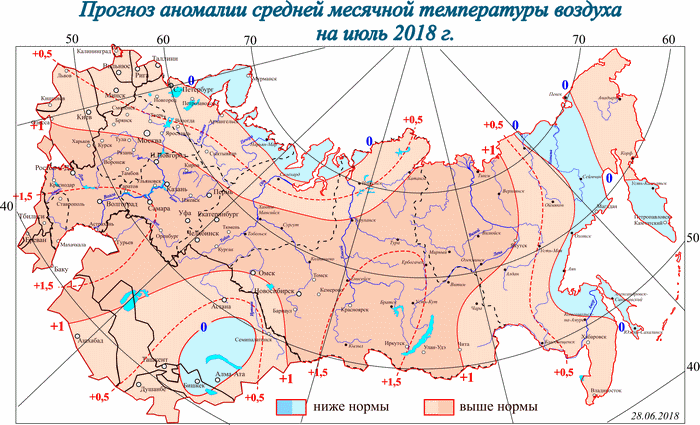 Предполагаемое количество осадков будет меньше среднего многолетнего значения (норма 78-92 мм).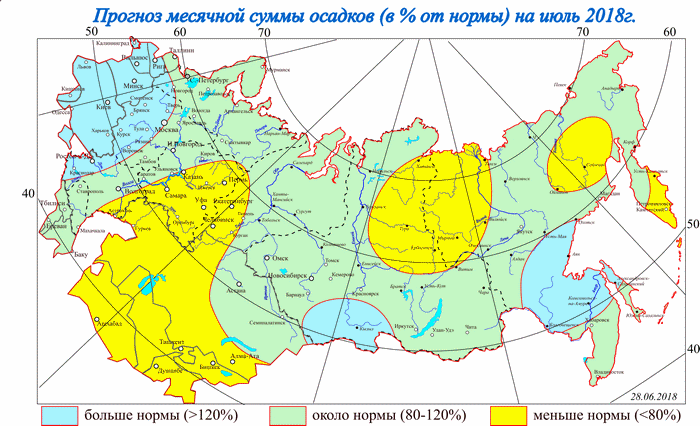 Лесопожарная обстановкаВвиду прошедших сильных осадков в первой пятидневке июля, ожидаемой среднемесячной температуры воздуха, не превышающей +20°, показатели лесопожарной обстановки ожидаются ниже среднемноголетних значений (среднее многолетнее значение - 140 возгораний, 1544 га). Количество лесных пожаров прогнозируется до 70. Площадь возгораний может составить до 500 га. При длительном отсутствии осадков возможно возникновение торфяных пожаров.Прогноз сейсмологической обстановки и экзогенных геологических процессовВозникновение экзогенных геологических процессов (ЭГП) и сейсмособытий
на территории области по всем типам прогнозируются на уровне среднемноголетних значений.3.2 Прогноз чрезвычайных ситуаций техногенного характераВ июле 2018 года на автомобильных дорогах Свердловской области прогнозируется одна чрезвычайная ситуация, обусловленная  дорожно-транспортным происшествием (ДТП) 
с вероятностью 0,1.Количество ДТП в июле может составить до 260 случаев, что выше уровня среднемноголетнего показателя (244). В результате нарушений водителями транспортных средств и пешеходами правил дорожного движения, прогнозируются аварийные ситуации с гибелью людей. В зоне риска участки федеральных и региональных дорог с интенсивным и скоростным движением.На основании Федерального закона от 10.12.1995 № 196-ФЗ «О безопасности дорожного движения» на территории Свердловской области определены аварийно-опасные участки:на Федеральных трассах (4 участка)На основании Приказа Министерства транспорта и дорожного хозяйства Свердловской области от 15.03.2018 № 148 «Об утверждении перечня аварийно-опасных участков автомобильных дорог общего пользования регионального значения Свердловской области 
и первоочередных мер, направленных на устранение причин и условий совершения дорожно-транспортных происшествий» на территории Свердловской области определены аварийно-опасные участки:на Региональных автодорогах (3 участка)Возможны аварийные ситуации с автотранспортом, перевозящим опасные грузы
(утечки нефтепродуктов из автоцистерн, разливы и возгорания).Чрезвычайные ситуации на воздушном и железнодорожном транспорте 
не прогнозируются.Возможны аварийные ситуации на железнодорожных переездах, а также 
на железнодорожных путях. Не исключаются происшествия, связанные с утечкой токсичных веществ из железнодорожных цистерн.На системах жизнеобеспечения чрезвычайные ситуации не прогнозируются.Возможны нарушения на объектах, обеспечивающих жизнедеятельность населения, 
из-за изношенности оборудования, ветхости сетей,  а также несвоевременного проведения планово-предупредительного ремонта (в основном на водопроводных сетях во время проведения опрессовок).	На водопроводной сети аварийные ситуации прогнозируются в муниципальном образовании «город Екатеринбург», Малышевском, Режевском городских округах, городском округе Красноуральск.Прогнозируются аварийные ситуации на трансформаторных подстанциях, распределительных пунктах, на воздушных линиях высокого и низкого напряжения 
в результате несвоевременного обслуживания средств защиты ЛЭП (трубчатых и вентильных разрядников), из-за перехлеста или обрыва воздушных линий электропередач при грозах, шквалистых ветрах, сильных дождях. По многолетним наблюдениям наибольшее количество аварий, возникающих  
на системе электроснабжения в июле, связаны с усилением ветра при грозах. Прогнозируются нарушения на системе электроснабжения во всех управленческих округах при прохождении грозового фронта. Увеличение количества аварийных ситуаций прогнозируется в городе Каменском-Уральском, городском округе Верхняя Пышма, Белоярском, Невьянском, Режевском, Серовском, Сысертском городских округах, муниципальном образовании Алапаевское.Чрезвычайные ситуации на магистральных газопроводах маловероятны.Техногенные чрезвычайные ситуации на потенциально опасных объектах, пожары (взрывы), обрушения в  зданиях и сооружениях производственного назначения, а также выбросы (угрозы выброса) АХОВ на территории Свердловской области не прогнозируются.Количество техногенных пожаров в июле прогнозируется до 250 пожаров (выше уровня среднемноголетних показателей - 230). Исходя из результатов многолетних наблюдений, наибольшее количество техногенных пожаров в июле следует ожидать в муниципальных образованиях: «город Екатеринбург», «город Каменск-Уральский», «город Нижний Тагил», городской округ Первоуральск, Белоярский, Горноуральский, Серовский городские округа. Пожары прогнозируются, преимущественно, в жилых домах, надворных стройках частного сектора в городах и сельской местности.На водных объектах чрезвычайные ситуации не прогнозируются.В связи с прогнозируемыми высокими температурами воздуха и продолжением купального сезона не исключается возникновение единичных происшествий с травматизмом 
и гибелью людей на водных объектах Свердловской области.3.3 Прогноз чрезвычайных ситуаций биолого-социального характераЧрезвычайных ситуаций биолого-социального характера в июле на территории Свердловской области не прогнозируется.	Прогноз количества инфекционных заболеванийВ июле 2018 года на территории Свердловской области прогнозируется сезонное увеличение заболеваемости клещевым энцефалитом и клещевыми боррелиозами.Возможен рост заболеваемости среди населения ОКИ, ротавирусной инфекцией 
и гепатитом А. Значимым мероприятием по предотвращению эпидемического распространения вирусных ОКИ и гепатита А в эпидзначимых объектах, связанного с водным фактором передачи инфекции, является оборудование систем водоснабжения ультрафиолетовыми установками проточного типа на входе водопровода в эти объекты. В период паводка существует реальная угроза попадания в водоёмы выделений мышевидных грызунов, их погадок и трупов, инфицированных возбудителями туляремии 
и геморрагической лихорадки с почечным синдромом; загрязнение источников питьевого водоснабжения, а также вторичного загрязнения питьевой воды в связи 
с неудовлетворительным санитарно-техническим состоянием распределительных сетей вследствие высокой степени (60-70%) их изношенности и аварийности, обуславливающих повреждение водопроводов, нарушение герметичности сетей, и как следствие загрязнение питьевой воды химическими веществами и микроорганизмами. В июле прогнозируется от 5-ти до 7-ми случаев заболеваемости бешенством среди животных (в основном диких). Наибольшая вероятность возникновения бешенства 
на территориях Восточного, Южного и Западного управленческих округов, что соответствует уровню среднемноголетних показателей за последние пять лет.IV. Рекомендации по снижению рисков возникновения чрезвычайных ситуаций 
и смягчению их последствий1. Для предупреждения возможных террористических актов1. 1. Органам местного самоуправления муниципальных образований, расположенных 
на территории Свердловской области, при получении информации об угрозе террористических актов усилить охрану и предусмотреть меры безопасности промышленных 
и особо важных объектов, обеспечивающих жизнедеятельность населения, а также объектов 
с массовым пребыванием людей (спортивные сооружения, торговые и развлекательные центры и т. д.).2. Для предупреждения возможных ДТП и аварий2.1. Органам местного самоуправления муниципальных образований:2.1.1. проводить мониторинг дорожной обстановки на подведомственной территории;2.1.2 информировать предприятия и организации, осуществляющие перевозки пассажиров и опасных грузов на подведомственной территории, о необходимости ограничения выхода транспортных средств при наступлении опасных природных явлений.2.2. Органам ГИБДД:2.2.1 при возникновении опасных метеорологических явлений, влияющих 
на безопасность дорожного движения, обеспечить усиленное несение службы патрульными экипажами ДПС и на стационарных постах;2.2.2 реализовать меры по предупреждению аварийных ситуаций на участках автомобильных дорог, наиболее уязвимых к возникновению ДТП. 2.3. Руководителям предприятий и организаций, осуществляющим перевозки пассажиров и опасные грузы:2.3.1 осуществлять регулярный контроль технического состояния транспорта; 2.3.2 проводить дополнительный инструктаж водителей; 2.3.3 предусмотреть особые меры безопасности при перевозке опасных грузов: нефтепродуктов, горючих и ядовитых газов, взрывчатых и химически опасных веществ.3. На системах жизнеобеспечения3.1 Органам местного самоуправления муниципальных образований для предотвращения аварийных и чрезвычайных ситуаций: 3.1.1 организовать проведение плановых мероприятий по подготовке муниципальных образований в Свердловской области к отопительному сезону 2018/2019 года в соответствии 
с распоряжением Правительства Свердловской области от 07 мая 2018 N 293-РП "Об итогах отопительного периода 2017/2018 года и подготовке жилищного фонда, объектов социальной сферы, коммунального и электроэнергетического комплексов Свердловской области к работе 
в осенне-зимний период 2018/2019 года";3.1.2 организовать проведение плановых мероприятий по подготовке муниципальных образований в Свердловской области к отопительному сезону 2018/2019 года;3.1.3  в период летних плановых работ на теплотрассах, водоводах необходимо уделить внимание проверке и контролю трубопроводов, замене участков трубопроводов, имеющих большой износ, коррозию, механические повреждения;3.1.4 обращать особое внимание на качественное проведение опрессовочных работ 
и своевременное устранение возникших аварийных ситуаций при подаче воды под давлением;3.1.5 осуществлять контроль за своевременным обследованием и профилактическим ремонтом газового оборудования и сетей газоснабжения, противопожарным состоянием 
в жилых домах и объектах соцкультбыта;3.2 Предприятиям, эксплуатирующим оборудование систем жизнеобеспечения населения:3.2.1 проводить гидравлические испытания (опрессовки) тепловых сетей и водоводов давлением, соответствующим «Правилам технической эксплуатации тепловых энергоустановок», утвержденных приказом Минэнерго РФ от 24.03.2003 г. № 115, 
так как испытания с пониженным давлением не позволяют выявить слабые участки в сетях, что может привести к значительному количеству аварийных ситуаций в зимнее время;3.2.2 на системах электроснабжения, в процессе текущей эксплуатации обеспечить обслуживание средств защиты ЛЭП (трубчатых и вентильных разрядников) 
и осмотр деревянных опор воздушных линий электропередач на предмет устойчивости; 
          3.2.3 на системах газоснабжения, в процессе периодического обхода (осмотра) наружного газопровода, уделять особое внимание проверке состояния отключающих устройств и целостности фланцевых соединений газопроводов, при ремонте подземных газопроводов обращать внимание на исправность кранов и задвижек.4. Для предупреждения заболеваемости населения и сельскохозяйственных животных4.1 Органам местного самоуправления муниципальных образований:4.1.1 продолжить работу по предупреждению населения в средствах массовой информации об опасности укусов клещей при посещении лесных массивов, городских скверов, парков и  садово-огородных участков; 4.1.2  проводить противоэпидемические и профилактические мероприятия  
по предупреждению распространения среди населения заболеваемости ОКИ, в том числе вирусной этиологии, гепатитом А, а  также заболеваемости ОРВИ;4.1.3 проводить проверку эпизоотического состояния поголовья животных и птиц 
в хозяйствах (фермы, отделения, птичники, населённые пункты или части их, отдельные стада, и т.д.) в отношении инфекционных заболеваний. При выявлении инфекционного заболевания  животных и птиц, ввести комплекс ограничений, препятствующих распространению болезни.5. Для предупреждения гибели населения на воде5.1 Органам местного самоуправления муниципальных образований:5.1.1 активизировать пропаганду населения через средства массовой информации 
о мерах безопасности и поведения на водных объектах в летний период; 5.1.2 организовать работу по оборудованию и вводу в эксплуатацию в установленном порядке пляжей;5.1.3 обеспечить контроль за местами традиционного отдыха населения на береговой линии водных объектов, не предназначенных для купания; 5.1.4 организовать временные спасательные посты в местах массового отдыха людей 
на водных объектах; 5.1.5 разместить в местах отдыха людей на водных объектах информационные аншлаги;5.1.6 в детских оздоровительных учреждениях совместно с государственными инспекторами ГИМС, внештатными сотрудниками ГИМС, ВОСВОД, Екатеринбургским корпусом спасателей, проводить теоретические и практические занятия по безопасному поведению на водных объектах в летний период;5.2 Центру ГИМС Главного управления МЧС России по Свердловской области:5.2.1 организовать проведение разъяснительной работы с населением, а также 
с владельцами лодок, катеров, гидроциклов, в том числе осуществляющих перевозку отдыхающих и участвующих в развлекательных мероприятиях на воде, о соблюдении требований безопасности на водных объектах и правилах использования маломерных судов;5.2.2 организовать проведение тематических занятий о правилах купания 
и безопасного отдыха на берегу в туристических базах и детских оздоровительных лагерях;5.2.3  обеспечить патрулирование водных объектов в границах муниципального образования.6. Для недопущения осложнения пожароопожарной обстановки6.1  Органам местного самоуправления муниципальных образований рекомендуется:6.1.1 взять под личный контроль пожароопасную обстановку в границах муниципального образования;6.1.2 уточнить планы привлечения сил и средств и порядок взаимодействия между заинтересованными ведомствами по тушению природных и техногенных пожаров, 
в том числе возгораний на полигонах твердых бытовых отходов (свалках);6.1.3 привести в готовность силы и средства, привлекаемые для предупреждения 
и тушения природных и техногенных пожаров, включая резервную пожарную технику, пожарно-техническое вооружение и средства связи;6.1.4. организовать проведение противопожарной пропаганды и обучение населения мерам пожарной безопасности в лесах;6.1.5 обеспечить своевременное установление особого противопожарного режима;6.1.6 обеспечить ограничение въезда транспортных средств и посещение гражданами лесной зоны, включая организацию контрольно-пропускных пунктов в местах въезда в лесные массивы; 6.1.7 провести дополнительные занятия и иные мероприятия информационного характера, в том числе обучение действиям по тушению пожара и эвакуации из зоны чрезвычайной ситуации;6.1.8 обеспечить уход за противопожарными минерализованными полосами, противопожарными разрывами вокруг населённых пунктов и коллективных садов;6.1.9 обеспечить приведение в исправное состояние источников наружного противопожарного водоснабжения, а также подъезды к водоемам;6.1.10 продолжать мероприятия по очистке территорий в полосе отвода автомобильных и железнодорожных дорог от горючих материалов;6.1.11 организовать патрулирование (объезд, обход) населённых пунктов и коллективных садов, прилегающих к ним территорий, а также воздушных линий электропередач, распределительных устройств, головных трансформаторных подстанций, находящихся 
в лесных массивах;6.1.12 обеспечить координацию действий организаций при проведении мероприятий 
по борьбе с лесными пожарами и привлечение для тушения лесных пожаров населения, рабочих и служащих, а также противопожарной техники и транспортных средств организаций;6.1.13 обеспечить контроль за состоянием полигонов твердых бытовых отходов (свалок), в том числе несанкционированных, не допуская открытого горения и задымления.Государственное казенное учреждение Свердловской области«Территориальный центр мониторинга и реагирования на чрезвычайные ситуации в Свердловской области»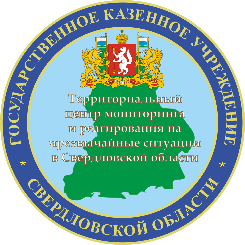 СРЕДНЕСРОЧНЫЙ ПРОГНОЗосновных параметров чрезвычайной обстановки на территории Свердловской области в июле 2018 года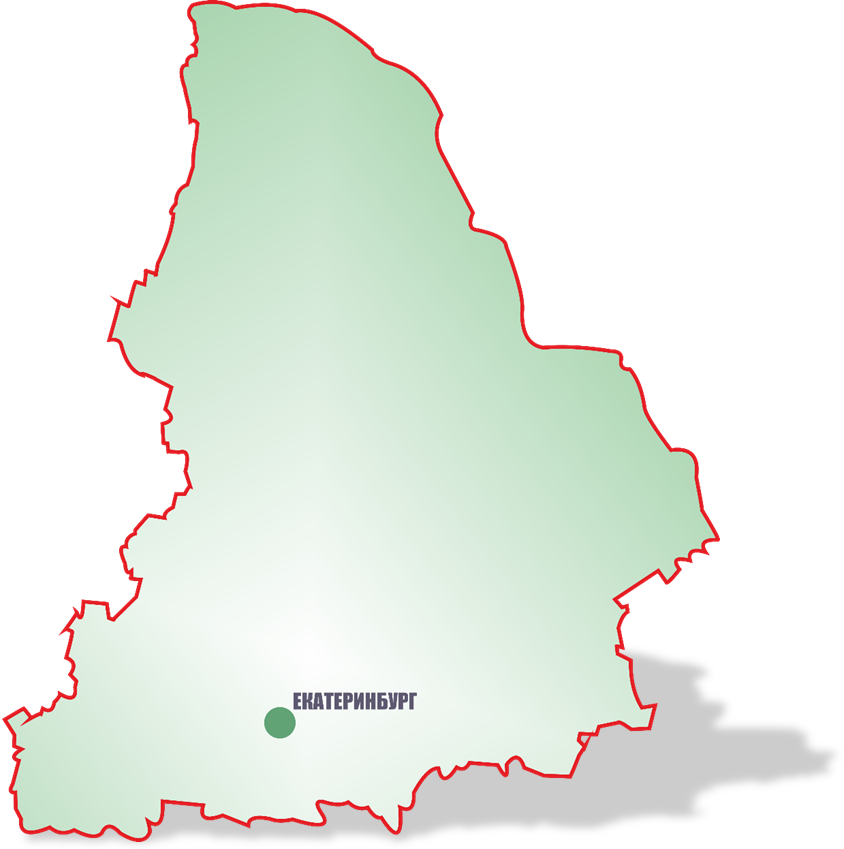 СРЕДНЕСРОЧНЫЙ ПРОГНОЗосновных параметров чрезвычайной обстановки на территории Свердловской области в июле 2018 годаI.Мониторинг безопасности окружающей среды, диагностирование техногенной сферы в июне 2018 года31.1Обзор природных явлений, паводковой, лесопожарной и экологической обстановки31.2Обзор аварийных и других опасных происшествий техногенного характера91.3Обзор биолого-социальной обстановки15II.Анализ рисков возникновения чрезвычайных ситуаций на территории Свердловской области в июле17III.Прогноз чрезвычайных ситуаций природного, техногенного и биолого-социального характера на июль 2018 года173.1Прогноз чрезвычайных ситуаций природного характера173.2Прогноз чрезвычайных ситуаций техногенного характера193.3Прогноз чрезвычайных ситуаций биолого-социального характера20IV.Рекомендации по снижению рисков возникновения чрезвычайных ситуаций и смягчению их последствий21Наименование явленияДатаНаименование МО, населенного пункта (характеристика явления)Заморозки в воздухе и на поверхности почвы02 июня03 июня04 июня08 июня09 июня11 июня13 июняМО Алапаевское, МО город Алапаевск, Бисертский ГО, Горноуральский ГО, Ирбитское МО, МО город Ирбит, ГО Красноуфимск, 
МО Красноуфимский округ, ГО Карпинск, Качканарский ГО, Кушвинский ГО, Невьянский ГО, город Нижний Тагил, ГО Ревда, Тавдинский ГО, Тугулымский ГО, Туринский ГО, Шалинский ГО, Нижнесергинский МР, Таборинский МР (до -2°)Североуральский ГО (-1,9°); ГО Верхотурский (-1,5°); Серовский ГО
 (-1,1°); МО Алапаевское (-0,1°)  Ивдельский ГО (-3,3°);  ГО Пелым (-1,7°)ГО Верхотурский, Ивдельский ГО (до -1°)Ивдельский ГО (до 0°)Ивдельский ГО (-1,1°); Североуральский ГО (-0,7°); Верхотурский ГО 
( -0,1°)Ивдельский ГО (-1,4°)Наименование явленияДатаНаименование МО, населенного пункта (характеристика явления)сильный ветер05 июня07 июня08 июня09 июня10 июня19 июня21 июня22 июня23 июня24 июня26 июня27 июня29 июняБисертский ГО,  ГО Карпинск (24 м/с); Невьянский ГО (22 м/с); Горноуральский ГО (21 м/с); город Нижний Тагил, Ирбитское МО 
(18 м/с);  Гаринский ГО, Камышловский ГО, Качканарский ГО, Сысертский ГО (17 м/с); ГО Красноуфимск, Кушвинский ГО, Тугулымский ГО, МО «город Екатеринбург», Нижнесергинский МР, Шалинский ГО (16 м/с); ГО Ревда (15 м/с)Таборинский МР (19 м/с); Ивдельский ГО (18 м/с); Камышловский ГО (17 м/с); МО «город Екатеринбург» (16 м/с); МО Алапаевское,  Гаринский ГО, Ирбитское МО, Невьянский ГО, Североуральский ГО, Сысертский ГО (15 м/с)Камышловский ГО, Тугулымский ГО (16 м/с); город Нижний Тагил
 (15 м/с)ГО Карпинск (16 м/с); Серовский ГО (15 м/с)Гаринский ГО (17 м/с)город Нижний Тагил (24 м/с); Бисертский ГО (21 м/с); Невьянский ГО, Качканарский ГО (17 м/с)Бисертский ГО (24 м/с); Шалинский ГО (18 м/с); 
Сысертский ГО (17 м/с); Камышловский ГО,  МО «город Екатеринбург 
(16 м/с)ГО Ревда (20 м/с); Сысертский ГО, МО «город Екатеринбург, Слободо-Туринский МР (19 м/с); Горноуральский ГО (18 м/с); 
Тугулымский ГО (17 м/с); ГО Красноуфимск, Камышловский ГО 
(16 м/с)Невьянский ГО (15 м/с)Камышловский ГО (18 м/с);  Невьянский ГО (15 м/с)Гаринский ГО, Камышловский ГО (15 м/с)ГО Карпинск (18 м/с)Таборинский МР (23 м/с)сильный дождь08 июня29 июняГО Пелым (20 мм/ 12 ч)Качканарский ГО (17 мм/12 ч)град08 июня12 июня21 июняБисертский ГО (1 мм)Кушвинский ГО (3 мм)Невьянский ГО № п/пНаименование пунктаОзимые рожь, пшеница, тритикале 
Яровая пшеница, ячмень, овёсСельскохозяйственные культуры (картофель, кукуруза, морковь)Многолетние травы1Алапаевское МО 
(г. Алапаевск)44462Артёмовский ГО2837-38453Талицкий ГО (с. Бутка)3937414ГО Верхотурский 
(г. Верхотурье)56-57575Ирбитское МО 
(д. Фомина)27-36416МО «город Екатеринбург» (п. Исток)15-1827-2826-30247Камышловский ГО 
(г. Камышлов)37378Байкаловский МР(с. Краснополянское)30-3231-349ГО Красноуфимск 
(г. Красноуфимск)48-5810Режевской ГО
(с. Липовское)4435-4511Нижнесергинский МР 
(г. Михайловск)53-565512Сысертский ГО 
(п. Октябрьский17-244113Тугулымский ГО 
(г. Тугулым)3014Туринский ГО (г. Туринск)35-383715Слободо-Туринский МР 
(с. Туринская Слобода)34-43№ п/пРека (водоем)Административный районНаименование населённого пунктаИзменение уровней воды на конец мая, смИзменение уровней воды на конец мая, смИзменение уровней воды на конец мая, см№ п/пРека (водоем)Административный районНаименование населённого пункта01.06.201801.07.2018 Динамика изменения за месяц, см12345671ЧусоваяПолевской ГОс. Косой Брод3625-112ЧусоваяГО Староуткинскр.п. Староуткинск185166-193СылваШалинский ГОр.п. Шамары17418284УфаМихайловское МОг. Михайловск7053-175УфаМО Красноуфимский округг. Красноуфимск-380386ИсетьБелоярский ГОс. Колюткино134127-77ТураМахневское МОп. Санкино265199-668ТураТуринский ГОг. Туринск379275-1049ТураСлободо-Туринский МРс. Туринская Слобода528399-12910ТагилМахневское МОс. Трошкова4224-1811НицаМО "город Ирбит"г. Ирбит233175-5812НицаСлободо-Туринский МРс. Краснослободское614440-17413РежАлапаевское МОд. Ключи141126-1514ПышмаТалицкий ГОг. Талица140143315ТавдаТаборинский МРс. Таборы7407925216ТавдаТавдинский ГОг. Тавда6507156517ЛозьваИвдельский ГОс. Першино1441813718ИвдельИвдельский ГОг. Ивдель150113-3719СосьваИвдельский ГОп. Денежкино191187-420СосьваСосьвинский ГОр.п. Сосьва602566-3621СосьваГаринский ГОр.п. Гари6877193222ЛобваНоволялинский ГОр.п. Лобва10263-3923ИрбитИрбитское МОр.п. Зайково157133-2424СосьваСеровский ГОд. Морозково705591-11425Турья ГО Карпинскг. Карпинск194190-426Нейва Горноуральский ГОд. Черемшанка7269-327Нейва Алапаевское МОс. Кировское1722113928БисертьБисертский ГОс. Гайны951091429КакваГО Карпинскп. Каквинские Печи298275-2330МугайМахневское МОд. Топоркова12069-51№ п/пНазвание водохранилищаУровень воды, мОбъём, млн. куб.мСброс, м.куб./с% заполнения вдхр. от НПУ№ п/пНазвание водохранилищаУровень воды, мОбъём, млн. куб.мСброс, м.куб./с% заполнения вдхр. от НПУНово-Мариинское329,4181,763,0080,95Ревдинское302,7224,061,3596,63Верхне-Макаровское 316,3944,283,0084,42Волчихинское 301,7268,910,2083,53Верх-Исетское 247,8037,400,50100,00Исетское 252,1973,770,1699,15Нижне-Исетское229,006,142,00100,00Волковское118,1513,7415,0097,45Вогульское274,9926,166,0099,85Верхне-Тагильское257,4811,344,0099,47Нижне-Туринское179,6741,1416,0099,13Рефтинское178,02142,500,50100,35Верхне-Выйское205,8037,146,20101,75Нижне-Выйское187,403,402,8084,37Черноисточинское220,54108,590,4097,83Леневское 213,8798,7523,1670,04Нижне-Тагильское190,6526,1813,7187,27Верхне-Туринское208,9911,252,4182,12Верх-Нейвинское263,35182,650,40100,91Аятское236,74144,503,00105,32Нейво-Рудянское248,175,570,5097,72Невьянское 236,4824,643,0096,25Краснотурьинское175,0219,707,0181,07Алапаевское114,846,8520,1092,57Режевское164,6814,991,6091,40Белоярское211,68256,902,0096,94ПериодКоличество Погибло (чел.)Травмировано (чел.)Травмировано (чел.)Спасено (чел.)с 01 по 30 июня с 01 по 30 июня с 01 по 30 июня с 01 по 30 июня с 01 по 30 июня с 01 по 30 июня 201823919184545201725415152222Динамика изменения-5,9%+26,7%+20%+2 раза+2 разаС нарастающим итогомС нарастающим итогомС нарастающим итогомС нарастающим итогомС нарастающим итогомС нарастающим итогом2018161814214314342120171663143150150286Динамика изменения-2,7%-0,7%-4,7%-4,7%+1,5 разаПериодКоличество ДТППогибло (чел.)Пострадало (чел.)С 01 по 30 июняС 01 по 30 июняС 01 по 30 июняС 01 по 30 июня201818617261201713119154Динамика изменения+42%-10,5%+69,5%С нарастающим итогомС нарастающим итогомС нарастающим итогомС нарастающим итогом201885012110892017748112987Динамика изменения+13,6%+8,0%+10,3%Аварии (нарушения) на объектах жилищно-коммунального хозяйства Свердловской области                                                             за июнь 2018 годаАварии (нарушения) на объектах жилищно-коммунального хозяйства Свердловской области                                                             за июнь 2018 годаАварии (нарушения) на объектах жилищно-коммунального хозяйства Свердловской области                                                             за июнь 2018 годаАварии (нарушения) на объектах жилищно-коммунального хозяйства Свердловской области                                                             за июнь 2018 годаАварии (нарушения) на объектах жилищно-коммунального хозяйства Свердловской области                                                             за июнь 2018 годаАварии (нарушения) на объектах жилищно-коммунального хозяйства Свердловской области                                                             за июнь 2018 годаАварии (нарушения) на объектах жилищно-коммунального хозяйства Свердловской области                                                             за июнь 2018 годаАварии (нарушения) на объектах жилищно-коммунального хозяйства Свердловской области                                                             за июнь 2018 годаАварии (нарушения) на объектах жилищно-коммунального хозяйства Свердловской области                                                             за июнь 2018 года№ ппМесто аварии (нарушения)ДатаВид аварии (нарушения)Причины аварии (отключения)Последствия аварии (отключения)Последствия аварии (отключения)Последствия аварии (отключения)Дата ликвидации№ ппМесто аварии (нарушения)ДатаВид аварии (нарушения)Причины аварии (отключения)кол. домов и соц.объектовнаселение, чел.в т.ч. детиДата ликвидации№ ппМесто аварии (нарушения)ДатаВид аварии (нарушения)Причины аварии (отключения)кол. домов и соц.объектовнаселение, чел.в т.ч. детиДата ликвидации1Серовский ГО,           02.06.18 г. 06.30ВодоснабжениеЗамена сгоревшего двигателя на насосной станции «Еловские скважины», нарушение холодного водоснабжения152 многоквартирных дома,  8 социально значимых объектов в п. Энергетиков,                п. Пристанционный8401204802.06.18 г. 12.102Серовский ГО,           28.06.18 г.   22.20ЭлектроснабжениеПовреждение трансформатора на подстанции «Чёрная», нарушение электроснабжения437 домов частного сектора 
в п. Марсяты,                     п. Красный Яр,              с. Андриановичи74615129.06.18 г.   04.243Артёмовский ГО,         г. Артёмовский02.06.18 г. 15.00ВодоснабжениеПорыв на водоводе диаметром 420 мм, нарушение холодного водоснабжения129 многоквартирных домов76813402.06.18 г. 21.504Сысертский ГО,              05.06.18 г.   12.12ГазоснабжениеПовреждение газопровода низкого давления диаметром 57 мм, без возгорания  (ДТП), нарушение газоснабжения3 многоквартирных дома,  77 домов частного сектора 
в с. Патруши357-05.06.18 г.   19.205Сысертский ГО,              21.06.18 г.   00.10ЭлектроснабжениеПовреждение на линии электропередач, нарушение электроснабжения20 домов частного сектора 
в п. Большой Исток1012821.06.18 г.   09.006ГО Верх-Нейвинский,                р.п. Верх-Нейвинский05.06.18 г.18.05ЭлектроснабжениеПовреждение линии электропередач (сильные порывы ветра), аварийное отключение электроснабжения16 многоквартирных домов,  150 домов частного сектора, 12 социально значимых объектов3600-06.06.18 г.12.307ГО Верх-Нейвинский,                р.п. Верх-Нейвинский23.06.18 г.   11.35ЭлектроснабжениеПовреждение кабеля 6 кВ от ПТ-13 (при проведении раскопочных работ),  нарушение электроснабжения198 домов частного сектора2055423.06.18 г.   19.408г. Нижний Тагил, с. Сулём,                          п. Висимо-Уткинск05.06.18 г.18.28ЭлектроснабжениеПовреждение линии электропередач (сильные порывы ветра), аварийное отключение электроснабжения861 дом частного сектора, 2 социально значимых объекта 91416306.06.18 г.19.309МО город Алапаевск, г. Алапаевск05.06.18 г.19.30ЭлектроснабжениеПовреждение линии электропередач (сильные порывы ветра), аварийное отключение электроснабжения4 многоквартирных дома, 162 дома частного сектора222531005.06.18 г.20.4010Невьянский ГО,
п. Таватуй05.06.18 г.19.33ЭлектроснабжениеПовреждение линии электропередач          ВЛ-6/10 кВ (сильные порывы ветра), аварийное отключение электроснабжения206 домов частного сектора,  
1 социально значимый объект51610105.06.18 г.21.5011Невьянский ГО,
п. Таватуй18.06.18 г.   17.00ЭлектроснабжениеПрохождение грозового фронта, нарушение электроснабжения206 домов частного сектора51610018.06.18 г.   20.0012ГО Первоуральск:                  с. Нижнее Село, д. Трека05.06.18 г.21.02ЭлектроснабжениеПрохождение грозового фронта,  аварийное отключение электроснабжения612 домов частного сектора3067005.06.18 г.22.4513г. Каменск-Уральский06.06.18 г.   16.40ЭлектроснабжениеПовреждение кабеля 10 кВ (земляные работы), аварийное отключение 13 ТП, нарушение электроснабжения97 многоквартирных домов в г. Каменск-Уральском338598706.06.18 г.   18.3514г. Каменск-Уральский23.06.18 г.   21.30ЭлектроснабжениеПовреждение кабеля, аварийное отключение  ТП 38Л, нарушение электроснабжения70 домов частного сектора 
в п. Ленинский1423924.06.18 г.   18.5015г. Каменск-Уральский30.06.18 г. 13.15ВодоснабжениеПорыв на водоводе диаметром 100 мм, нарушение холодного водоснабжения14 многоквартирных домов53916230.06.18 г. 19.3016МО Красноуфимский округ,                                 д. Татарская 
д. Еманзельга,                      п. Саргая, п. Дегтярка09.06.18 г.   08.30ЭлектроснабжениеАварийное отключение электроснабжения332 дома частного сектора88517009.06.18 г.   10.0017Нижнетуринский ГО, 
г. Нижняя Тура14.06.18 г. 18.10ВодоснабжениеПорыв на водоводе диаметром 600 мм, нарушение холодного водоснабжения257 многоквартирных домов, 63 дома частного сектора, 15 социально значимых объектов19883662715.06.18 г. 22.1918Нижнесергинский МР,
 г. Нижние Серьги18.06.18 г.   16.55ЭлектроснабжениеПрохождение грозового фронта, нарушение электроснабжения40 многоквартирных домов, 206 домов частного сектора, 5 социально значимых объектов273480918.06.18 г.   18.4019ГО Ревда,                             г. Ревда19.06.18 г.   00.05ЭлектроснабжениеВыход из строя трансформатора на ТП «Ильича», нарушение электроснабжения100 домов частного сектора3458519.06.18 г.   03.4720ГО Ревда,                             г. Ревда24.06.18 г.   12.30ЭлектроснабжениеПовреждение на ВЛ-10 кВ, нарушение электроснабжения2 многоквартирных дома, 320 домов частного сектора97932024.06.18 г.   15.3021МО «город Екатеринбург»24.06.18 г. 09.00ВодоснабжениеПорыв на водоводе диаметром 400 мм, нарушение холодного водоснабжения21 многоквартирный дом5967198924.06.18 г. 12.2022МО «город Екатеринбург»28.06.18 г. 11.00ВодоснабжениеПорыв на водоводе диаметром 300 мм, нарушение холодного водоснабжения9 многоквартирных домов140446828.06.18 г. 14.3023ГО Верхняя Пышма, 
г. Верхняя Пышма27.06.18 г.   11.45ЭлектроснабжениеПожар на ТП 6 кВ «Химреактивы», нарушение электроснабжения80 многоквартирных домов, 50 домов частного сектора,7 социально значимых объектов12000350028.06.18 г.   06.00ПериодКоличество лиц, обратившихся в ЛПО по поводу укусов клещейКол-во заболевших клещевым энцефалитом Кол-во заболевших клещевым боррелиозом Акарицидные обработки (га)Акарицидные обработки (га)ПериодКоличество лиц, обратившихся в ЛПО по поводу укусов клещейКол-во заболевших клещевым энцефалитом Кол-во заболевших клещевым боррелиозом Подлежит обработкеПроведено2018237421448980095532017246726735992009012Динамика изменения-3,8%-4,8 раза-7,5 раза+6,5%+6%Период123456789101112131415161718192021222324252627282930312008-2010ЧС не зарегистрированоЧС не зарегистрированоЧС не зарегистрированоЧС не зарегистрированоЧС не зарегистрированоЧС не зарегистрированоЧС не зарегистрированоЧС не зарегистрированоЧС не зарегистрированоЧС не зарегистрированоЧС не зарегистрированоЧС не зарегистрированоЧС не зарегистрированоЧС не зарегистрированоЧС не зарегистрированоЧС не зарегистрированоЧС не зарегистрированоЧС не зарегистрированоЧС не зарегистрированоЧС не зарегистрированоЧС не зарегистрированоЧС не зарегистрированоЧС не зарегистрированоЧС не зарегистрированоЧС не зарегистрированоЧС не зарегистрированоЧС не зарегистрированоЧС не зарегистрированоЧС не зарегистрированоЧС не зарегистрированоЧС не зарегистрировано20111201212013ЧС не зарегистрированоЧС не зарегистрированоЧС не зарегистрированоЧС не зарегистрированоЧС не зарегистрированоЧС не зарегистрированоЧС не зарегистрированоЧС не зарегистрированоЧС не зарегистрированоЧС не зарегистрированоЧС не зарегистрированоЧС не зарегистрированоЧС не зарегистрированоЧС не зарегистрированоЧС не зарегистрированоЧС не зарегистрированоЧС не зарегистрированоЧС не зарегистрированоЧС не зарегистрированоЧС не зарегистрированоЧС не зарегистрированоЧС не зарегистрированоЧС не зарегистрированоЧС не зарегистрированоЧС не зарегистрированоЧС не зарегистрированоЧС не зарегистрированоЧС не зарегистрированоЧС не зарегистрированоЧС не зарегистрированоЧС не зарегистрировано201412015-2017ЧС не зарегистрированоЧС не зарегистрированоЧС не зарегистрированоЧС не зарегистрированоЧС не зарегистрированоЧС не зарегистрированоЧС не зарегистрированоЧС не зарегистрированоЧС не зарегистрированоЧС не зарегистрированоЧС не зарегистрированоЧС не зарегистрированоЧС не зарегистрированоЧС не зарегистрированоЧС не зарегистрированоЧС не зарегистрированоЧС не зарегистрированоЧС не зарегистрированоЧС не зарегистрированоЧС не зарегистрированоЧС не зарегистрированоЧС не зарегистрированоЧС не зарегистрированоЧС не зарегистрированоЧС не зарегистрированоЧС не зарегистрированоЧС не зарегистрированоЧС не зарегистрированоЧС не зарегистрированоЧС не зарегистрированоЧС не зарегистрированоИсточники ЧС техногенного характера:Источники ЧС природного характера:Источники ЧС биолого-социального характера:Аварии на автодорогах (крупные дорожно-транспортные аварии и катастрофы) – 2 ЧС;Авиационные аварии – 1 ЧС.--Всего в результате ЧС пострадал 41 человек, в том числе погибло 8 человек.--№ п/пНаименование автомобильной дорогиНачало участка автодороги, кмКонец  участка автодороги, кмПротяженность участка,км1Р-242 «Пермь - Екатеринбург»318,070319,07012Р-351 «Екатеринбург - Тюмень»91,80092,0720,2723Р-351 «Екатеринбург – Шадринск-Курган»33,30034,30013Р-351 «Екатеринбург – Шадринск-Курган»41,29342,2500,957№ п/пНаименование автомобильной дорогиНачало участка автодороги, км.Конец  участка автодороги, км.Протяженность участка автодороги, км.1г. Кировград – г. Верхний Тагил3+8004+7200,9202г. Талица – р.п. Тугулым1+0001+0700,0703г. Екатеринбург – г. Тюмень (новое направление)15+98616+7000,714ИнфекцияСМУ за пять лет(абсолютные числа)Среднесрочный прогноз на месяц(абсолютные числа)Гепатит А2320Дизентерия2215Сальмонеллёз195150Прочие ОКИ21342320Грипп + ОРЗ3830339200Пневмония13811250Клещевой энцефалит3820Клещевые боррелиозы	218215